£100 deposit per week booked is required to secure space, full balance will be required 4 weeks prior to the event start date. We are unable to reserve an allocation of space if the payment terms are not meet and therefore may re allocate to another exhibitor.All Payments should be made to –  Mrs J Smith    Sort Code – 30-93-64    A/C 20821968Please provide a copy of public liability insurance with any application and due to health and safety regulations within the shopping centres we require a copy of a current PAT certificate for any electrical items used on your stand.Due to the nature of these venues, sometimes it may be necessary to have exhibitors approved by centre management before an application can be accepted. To aid any applications we recommend also sending in previous stand and product images to aid you in the application process   All Completed booking forms and other documents should be emailed to info@littleshoppingevents.comLittle Shopping Events 2019 Booking and Payment Terms and Conditions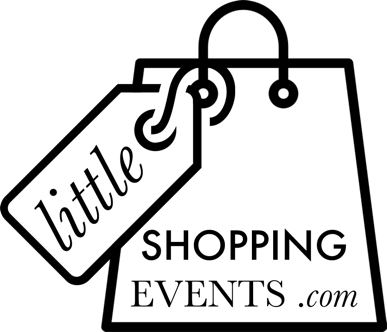 